ОТЗЫВнаучного руководителя  на выпускную квалификационную работу cтудента 4 курса бакалавриата Трибунцева Никиты Александровичана тему «Киберопасность и киберугрозы в системе национальной безопасности современных государств»1. Обоснование  теоретической и практической актуальности  темы,  соответствие  предмета исследования теме и цели Проблема обеспечения кибербезопасности является глобальной проблемой, с которой сталкивается сегодня каждое государство с развитыми информационными технологиями. Использование информационных и коммуникационных технологий в качестве важного инструмента разрешения межгосударственных противоречий становится все более весомой угрозой как национальной, так и международной безопасности. Именно поэтому военно-политическое руководство ряда государств рассматривает борьбу в киберпространстве как одно из решающих условий защиты и реализации национальных интересов. Трансграничный характер киберпространства, его зависимость от сложных информационных технологий развивают новые угрозы для нанесения урона правам, интересам и жизнедеятельности личности, организации, государственных органов; проведения кибератак против защищаемых информационных ресурсов со стороны киберпреступников и кибертеррористов; использования кибероружия в рамках специальных операций и кибервойн, в том числе сопровождающих традиционные боевые действия.Автор в целом обозначает  указанную выше актуальность  выбранной темы. Сформулированные студентом цель, предмет, объект и задачи исследования взаимосвязаны.2. Оценка результатов, полученных автором ВКРАвтор  выделяет основные подходы к понятиям «киберугроза» и «киберопасность», анализирует процесс диверсификации цифровой инфраструктуры как фактора современных киберугроз и киберопасностей; дает общую характеристику стратегий национальной кибербезопасности США, государственных программ и стратегий КНР; государственных стратегий кибербезопасности государств Евросоюза и современной России. В целом задачи исследования выполнены, однако результаты носятнеглубокий, поверхностный характер. Выводы носят общий характер.3.Степень анализа использованных источниковСегодня известно множество научных подходов к анализу проблем киберпространства: одни ставят в центр  безопасность информационных систем; другие - как проблему экономического характера, связанного с развитием информационного общества. В своей работе  Н.Трибунцев дает лишь общую характеристику степени  разработанности   исследуемой проблемы в научной литературе,  использует незначительное количество современных работ.4.Оценка выбранной методологии и ее реализацииАртикулированные во введении методы исследования действительно позволяют  достичь поставленной цели.5. Работа студента при написании ВКР Контакт с научным руководителем поддерживался в течение всего учебного года.6.Оценка оформления  ВКРРабота     оформлена в  целом в соответствии с предъявляемыми требованиями. Выводы: 1.Работа   соответствует предъявляемым  требованиям   и может  быть оценена на «хорошо».Научный руководитель                              доктор политических наук, профессор, и.о. зав. кафедрой  российской политики факультета политологии СПбГУ           Радиков Иван Владимирович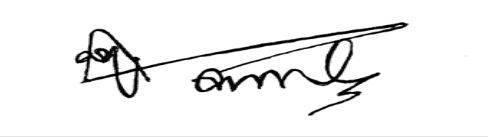 